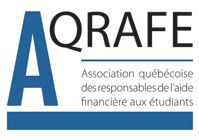 COMITÉ EXÉCUTIFConférence téléphonique du 26 septembre 2017 à 9hORDRE DU JOURNuméro à composer : 418 656-2131 poste 17578Adoption de l’ordre du jour;Nomination des représentants sur le COPAR;Préparation du document sur les enjeux à remettre à l’AFE (suivi);Planification de la prochaine rencontre de l’AQRAFE le 17 novembre 2017 (suivi);Varia;Prochain exécutif.Francis BrousseauPrésident